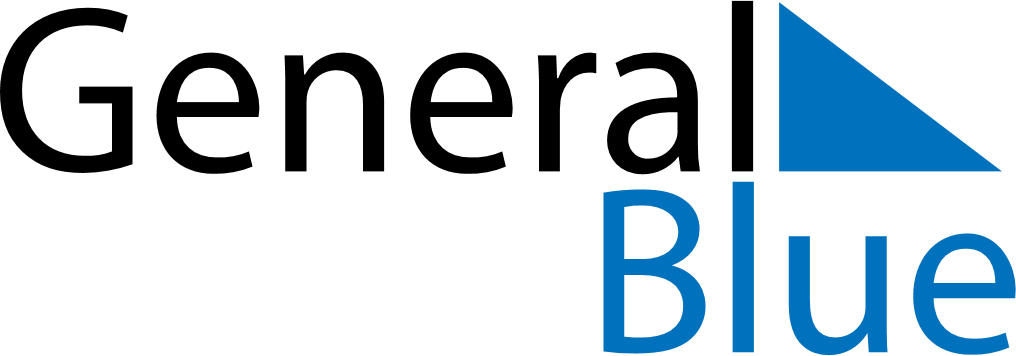 August 2024August 2024August 2024August 2024August 2024August 2024Coyhaique, Aysen, ChileCoyhaique, Aysen, ChileCoyhaique, Aysen, ChileCoyhaique, Aysen, ChileCoyhaique, Aysen, ChileCoyhaique, Aysen, ChileSunday Monday Tuesday Wednesday Thursday Friday Saturday 1 2 3 Sunrise: 8:06 AM Sunset: 5:42 PM Daylight: 9 hours and 36 minutes. Sunrise: 8:05 AM Sunset: 5:43 PM Daylight: 9 hours and 38 minutes. Sunrise: 8:03 AM Sunset: 5:45 PM Daylight: 9 hours and 41 minutes. 4 5 6 7 8 9 10 Sunrise: 8:02 AM Sunset: 5:46 PM Daylight: 9 hours and 43 minutes. Sunrise: 8:01 AM Sunset: 5:47 PM Daylight: 9 hours and 46 minutes. Sunrise: 7:59 AM Sunset: 5:48 PM Daylight: 9 hours and 48 minutes. Sunrise: 7:58 AM Sunset: 5:49 PM Daylight: 9 hours and 51 minutes. Sunrise: 7:57 AM Sunset: 5:50 PM Daylight: 9 hours and 53 minutes. Sunrise: 7:55 AM Sunset: 5:51 PM Daylight: 9 hours and 56 minutes. Sunrise: 7:54 AM Sunset: 5:53 PM Daylight: 9 hours and 58 minutes. 11 12 13 14 15 16 17 Sunrise: 7:52 AM Sunset: 5:54 PM Daylight: 10 hours and 1 minute. Sunrise: 7:51 AM Sunset: 5:55 PM Daylight: 10 hours and 4 minutes. Sunrise: 7:49 AM Sunset: 5:56 PM Daylight: 10 hours and 7 minutes. Sunrise: 7:48 AM Sunset: 5:57 PM Daylight: 10 hours and 9 minutes. Sunrise: 7:46 AM Sunset: 5:59 PM Daylight: 10 hours and 12 minutes. Sunrise: 7:44 AM Sunset: 6:00 PM Daylight: 10 hours and 15 minutes. Sunrise: 7:43 AM Sunset: 6:01 PM Daylight: 10 hours and 18 minutes. 18 19 20 21 22 23 24 Sunrise: 7:41 AM Sunset: 6:02 PM Daylight: 10 hours and 21 minutes. Sunrise: 7:39 AM Sunset: 6:03 PM Daylight: 10 hours and 23 minutes. Sunrise: 7:38 AM Sunset: 6:05 PM Daylight: 10 hours and 26 minutes. Sunrise: 7:36 AM Sunset: 6:06 PM Daylight: 10 hours and 29 minutes. Sunrise: 7:34 AM Sunset: 6:07 PM Daylight: 10 hours and 32 minutes. Sunrise: 7:33 AM Sunset: 6:08 PM Daylight: 10 hours and 35 minutes. Sunrise: 7:31 AM Sunset: 6:09 PM Daylight: 10 hours and 38 minutes. 25 26 27 28 29 30 31 Sunrise: 7:29 AM Sunset: 6:11 PM Daylight: 10 hours and 41 minutes. Sunrise: 7:27 AM Sunset: 6:12 PM Daylight: 10 hours and 44 minutes. Sunrise: 7:26 AM Sunset: 6:13 PM Daylight: 10 hours and 47 minutes. Sunrise: 7:24 AM Sunset: 6:14 PM Daylight: 10 hours and 50 minutes. Sunrise: 7:22 AM Sunset: 6:15 PM Daylight: 10 hours and 53 minutes. Sunrise: 7:20 AM Sunset: 6:17 PM Daylight: 10 hours and 56 minutes. Sunrise: 7:18 AM Sunset: 6:18 PM Daylight: 10 hours and 59 minutes. 